Lampiran 1RPPRENCANA PELAKSANAAN PEMBELAJARANSekolah	: VII-2 SMP PAB 5 PatumbakKelas/Semester 	: VII / 1 Alokasi Waktu	: 2 x 40 menitMata Pelajaran 	: Bahasa IndonesiaMateri	: Teks EksposisiRENCANA PELAKSANAAN PEMBELAJARAN (RPP)Kompetensi Dasar dan Indikator Pencapaian KompetensiTujuan PembelajaranDengan penerapan model pembelajaran discovery learning, peserta didik dapat bekerja secara kelompok dalam menganalisis struktur dan kebahasaan teks eksposisi dan dapat bekerja mandiri dan jujur mengonstruksi teks eksposisi dengan memerhatikan isi (permasalahan, argumen, pengetahuan, dan rekomendasi).Materi PembelajaranPendekatan, Metode dan Model PembelajaranPendekatan	: Scientific LearningModel Pembelajaran : Discovery learningMetode Pembelajaran: Diskusi,tanya jawab, penugasanMedia PembelajaranSumber BelajarBuku Siswa Mata Pelajaran Bahasa Indonesia Kelas X, Kemendikbud 2013Buku Guru Mata Pelajaran Bahasa Indonesia Kelas X, Kemendikbud 2013Langkah-Langkah PembelajaranPertemuan ke-1 ( 2x45 menit dengan metode discovery learning)Penilaian Hasil PembelajaranLampiran 2MateriMateri FaktualJangan Hanya Bergantung pada VaksinNamun terdapat sejumlah masalah mendasar dari kebijakan pemerintah tersebut. Pertama, tugas dan fungsinya dapat tumpang tindih dengan Komite Penanganan Covid-19 dan Pemulihan Ekonomi Nasional yang sudah dibentuk oleh Presiden. Meskipun masih sama-sama dipimpin oleh Menteri Koordinator Perekonomian Airlangga Hartato, keberadaan tim ini berpotensi menghambat birokrasi. Apalagi masyarakat juga belum melihat hasil kerja nyata komite di lapangan.Kedua, keberadaan tim tersebut juga berpotensi berbenturan dengan tugas Konsorsium Riset dan Inovasi Covid-19 yang dipimpin oleh Kementrian Riset dan Teknologi atau Badan Riset dan Inovasi Nasional. Selain menghasilkan rapid test (tes cepat covid) dan ventilator, konsorsium ini juga sedang mengembangkan vaksin Merah Putih bersama Lembaga Biologi Molekuler Eijkman Institue. Sebetulnya, pemerintah bisa saja cukup menugasi konsorsium ini untuk melaksanakan instruksinya perihal percepatan pengembangan vaksin.Selain itu, ruang lingkup tim ini tidak terlalu jelas. Pembuatan vaksin yang mumpuni pastinya memerlukan waktu yang tidak sedikit dan tidak boleh terburu-buru. Misalnya, masyarakat tentunya tidak mau percepatan pengembangan vaksin Merah Putih malah memicu pertanyaan dunia riset global akan kredibilitasnya yang bahkan pemerintahnya saja terkesan tidak percaya dan membentuk tim lain untuk melakukannya.Kemudian, Pemerintah seharusnya sangat paham bahwa uji klinis tahap ketiga adalah tahap paling penting dari perancangan vaksin atau obat. Uji klinis fase terakhir ini tidak dapat dilakukan dengan tergesa-gesa. AstraZeneca dan Universitas Oxford bahkan terpaksa menghentikan uji klinis buatan mereka ketika menemukan peserta uji klinis di Inggris mengalami efek samping yang serius. Sehingga, rasanya tidak akan banyak yang bisa dilakukan oleh tim nasional bentukan Presiden ini.Daripada hanya mengandalkan vaksin saja, sebaiknya pemerintah bisa memperbaiki kapasitas pengetesan dan pelacakan pasien suspect. Melalui berbagai pusat layanan kesehatan sebetulnya pemerintah dapat memperbaiki kualitas pengobatan pasien dan kesiapan tenaga medis agar angka kematian pasien COVID-19 tidak terus meningkat.Tanpa upaya terpadu yang melibatkan seluruh elemen masyarakat, tumpuan harapan pada satu solusi saja bisa dapat berujung pada masalah baru. Terutama jika waktu pengembangan vaksin jauh lebih lama dari apa yang dijanjikan oleh pemerintah. Pemerintah tidak boleh menyimpan semua telur dalam satu keranjang, upaya pengendalian wabah secara holistik dan ketat harus tetap dilakukan melalui berbagai sudut.Materi KonseptualPengertian Teks ekposisiPengertian teks Eksposisi adalah paragraf atau karangan yang terkandung sejumlah informasi dan pengetahuan yang disajikan secara singkat, padat, dan akurat. Pendapat lain menyatakan bahwa Teks Eksposisi adalah jenis atau ragam teks yang memiliki fungsi menyampaikan gagasan-gagasan berupa pemikiran tentang suatu topik. Paragraf eksposisi ini bersifat Ilmiah atau dapat dikatakan non fiksi.Ciri-ciri teks eksposisiBersifat objektif pada pembahasan persoalan dan tidak menggunakan kata atau frasa yang bersifat menarik emosional pembaca sehingga tidak memihak kepada pihak apapun.Bersifat informatif. Artinya, setelah dibaca, pembaca merasa mendapatkan informasi tambahan.Teks memuat fakta. Fakta dapat berisi data berupa angka, misalnya “…tingkat kasus trafficking selama sedekade terakhir…”Menggunakan bahasa baku dengan ragam laras ilmiah dan gaya bahasa yang lugas. Selain itu, tanda baca dan ejaan juga sangat diperhatikan yang ditulis berdasarkan PUEBI.Struktur teks eksposisiJudulJudul hendaknya menggambarkan sesuatu yang dibahas dalam teks Eksposisi. Judul hendaklah ditulis dengan kata-kata yang singkat, menarik dan sarat akan makna.Pernyataan Umum atau TesisBagian ini berfungsi untuk memperkenalkan topik sekaligus menempatkan pembaca pada posisi tertentu. Karena dengan teks yang digunakan penulis itu ingin mengemukakan pendapat, maka pembaca bisa berada pada posisi yang sependapat atau pada posisi yang bersebrangan dengannya.Argumentasi atau alasanBagain dari teks Eksposisi adalah argumen atau alasan. Panjang dan pendeknya bagian ini tergantung pada jumlah argumen yang telah kalian kenalkan secara garis besar di dalam pernyataan umum, kemudian kalian menyebutkan ulang dan menjabarkan argumen tersebut dalam paragraf- paragraf. Pengembangan argumen menjadi paragraf ini dilakukan melalui penyajian contoh dan alasan.Penegasan Ulang Pendapat (Simpulan)Pengulangan tersebut dilakukan dengan berdasarkan pada argumen yang telah disajikan di dalam bagian sebelumnya. Pengulangan opini bersifat pilihan, sehingga tidak semua teks Eksposisi mempunyainya.Unsur kebahasaan teks eksposisiPronominaPronomina atau kata ganti adalah jenis kata yang menggantikan nomina atau frasa nomina. Pronomina dapat diklasifikasikan menjadi dua macam yaitu pronomina persona dan pronomina nonpersona.Pronomina Persona (kata ganti orang) yaitu Persona Tunggal. Contohnya seperti ia, dia, anda, kamu, aku, saudara, -nya, -mu, -ku, si-., dan Persona Jamak Contohnya seperti kita, kami, kalian, mereka, hadirin, para.Pronomina Nonpersona (kata ganti bukan orang) yaitu Pronomina Penunjuk contohnya seperti ini, itu, sini, situ, sana. dan pronomina penanya contohnya seperti apa, mana, siapa.	Pemanfaatan istilah khusus sesuai dengan bidang yang dibicarakan.Misalnya bidang lingkungan mucul istilah reboisasi, eksploitasi, ekosistem.Pemanfaatan kalimat transitif dan intransitifKalimat transitif adalah kalimat yang membutuhkan obyek. Berikut  ciri-ciri kalimat transitifMenggunakan kata kerja transitif (kata kerjanya membutuhkan obyek)kalimatnya bisa diubah ke dalam bentuk kalimat pasifbiasanya kata kerjanya berimbuhan me- atau memper- Contoh kalimat transitif:Ihsan membaca koran (S – P – O)Hinda menyiram tanaman di taman depan rumah (S – P – O – Ket. Tempat)Ibu Zumi’ah memasak sayur bening di dapur ( S – P – O – Ket. Tempat)Kamil menendang bola (S – P – O)Ninik menjual jilbab motif (S – P – O)Kalimat intransitif merupakan kalimat yang tidak membutuhkan obyek, ciri- cirinya sebagai berikut.Menggunakan kata kerja intransitif (kata kerjanya tidak membutuhkan obyek)Kalimatnya tidak bisa diubah ke dalam bentuk kalimat pasifBiasanya kata kerjanya berimbuhan ter-, ke-, ber-, ke-an Contoh kalimat intransitifNizar menangis tersedu-sedu (S – P – K)Fafa tersenyum manis (S – P – K)Siti Romlah berlari kencang (S – P – K)Rizal tidur di kamarnya (S – P – K)Nanda dan Faris duduk bersama (S – P – K)Materi ProseduralKaidah penulisan teks eksposisiMenentukan topik yang akan disajikanLangkah pertama yang harus dilakukan saat membuat teks eksposisi adalah menentukan tema. Dengan menentukan tema, pada saat menulis kita lebih terfokus pada tema tersebut sehingga dapat lebih menjiwai tulisan yang dibuat. Adapun sifat topik-topik yang dikembangkan dalam teks eksposisi, sebagai berikut.2 Menentukan tujuan eksposisiSetelah menentukan topik yang akan dipaparkan, kita harus memiliki tujuan yang nantinya akan memberikan penjelasan dan pemahaman kepada pembaca.Memilih data yang sesuai dengan temaSetelah menentukan tema dan tujuan penulisan, langkah selanjutnya yang harus dilakukan adalah mengumpulkan data atau bahan yang diperlukan dalam penulisan teks eksposisi. Bahan dapat diperoleh dari buku, majalah, pencarian di internet, surat kabar, maupun wawancara langsung.Membuat kerangka karanganSebelum pembuatan karangan eksposisi, terlebih dahulu membuat kerangkanya secara lengkap dan sistematis.Pembahasan dengan mengembangkan kerangka karanganSetelah kerangka karangan tersusun, mengembangkan secara lebih lengkap lagi agar ciri-ciri eksposisi dapat tersalurkan, eksposisi yang bersifat informatif, objektif, dan logis. Dalam karangan ini, pengarang lebih menjelaskan maksud dari topiknya itu dengan menyertakan bukti-bukti yang konkret sebagai penunjang dari pembahasan itu.Membuat simpulanSesuai dengan tujuan menuliskan sebuah karangan eksposisi, kesimpulan harus sejalan, bahkan harus memperkuat tesis tersebut.Lampiran 3                       PenilaianPenilaian SikapINSTRUMEN PENILAIAN SIKAPINSTRUMEN PENILAIAN KOMPETENSI PENGETAHUANInstrumen:Analisislah struktur teks eksposisi Jangan Hanya Bergantung pada Vaksin!Temukan kebahasaan pada teks eksposisi Jangan Hanya Bergantung pada Vaksin!Bandingkan struktur teks eksposisi Upaya Melestarikan Lingkungan Hidup denganJangan Hanya Bergantung pada Vaksin!Bandingkan kebahasaan teks eksposisi Upaya Melestarikan Lingkungan Hidup denganJangan Hanya Bergantung pada Vaksin!INSTRUMEN PENILAIAN KOMPETENSI KETERAMPILANInstrumenLengkapilah gagasan utama yang disajikan dengan gagasan pendukung yang menguatkan teks eksposisi!Kembangkan gagasan pokok atau topik yang telah disediakan ke dalam teks eksposisi dengan memerhatikan isi (permasalahan, argumen, pengetahuan, dan rekomendasi), struktur dan kebahasaan!Lampiran 4                                      Kunci JawabanStruktur teks eksposisi Jangan Hanya Bergantung pada VaksinKaidah kebahasaan pada teks eksposisi Jangan Hanya Bergantung pada VaksinIstilah KhususKalimat verba transtif dan intransitifStruktur teks eksposisi Upaya Melestarikan Lingkungan HidupStruktur TeksKesimpulan: pada teks eksposisi Jangan Hanya Bergantung pada Vaksin pengenalan isu atau tesis dibentuk dalam satu paragraf sedangkan pada teks eksposisi Upaya Melestarikan Lingkungan Hidup tahap pengenalan isu dibentuk dalam dua paragraf. Struktur Penegasan Ulang pada teks Jangan Bergantung pada Vaksin dibentuk dalam dua paragraf sedangkan teks eksposisi Upaya Melestarikan Lingkungan Hidup dibentuk dalam satu paragraf.Kaidah kebahasaan teks eksposisi Upaya Melestarikan Lingkungan HidupIstilah KhususKalimat verba transtif dan intransitifLampiran 5 LEMBAR KERJA PESERTA DIDIK  (LKPD)Sekolah		: SMP PAB 5 PatumbakMata Pelajaran		: Bahasa Indonesia Kelas / Semester	: VIII/ GanjilMateri Pokok		: Teks Eksposisi Waktu		: 2X40 menitTujuan PembelajaranSetelah mengikuti proses pembelajaran secara daring dengan menggunakan pendekatan saintifik, model kooperatif tipe jigsaw, peserta didik diharapkan dapatmenganalisis penggunaan kaidah kebahasaan teks eksposisi yang dibacaPetunjuk KerjaTugas KelompokPersiapkanlah semua alat yang dibutuhkan.Baca, cermati, dan ikutilah semua langkah di LKPD dan jawablah pertanyaan dengan baik dan benar.Diskusikan permasalahan/pertanyaan di LKPD dengan anggota kelompok yang terdiri dari 4—5 orang  perkelompok.Jika terdapat kesulitan, tanyakanlah kepada guru melalui WAG/ zoom.Kerjakan jawaban dikolom-kolom yang disediakanPeriksa kembali jawaban yang telah dibuat.Gunakan waktu seefektif mungkin.Bacalah dan analisislah struktur dan kaidah kebahasaan teks eksposisi berikut dengan saksama, lalu tuliskanlah jawabanmu di kolom kosong berikut!Lampiran 6LEMBAR SOAL SISWATEMA: PARAGRAF EKSPOSISIDari pembelajaran yang telah dipaparkan, apa yang dimaksud dengan teks eksposisi?Apa saja yang menjadi ciri- ciri dari teks eksposisi?Apa saja yang menjadi bagian struktur kebahasaan dalam penulisan teks eksposisi ?Jelaskan jenis-jenis teks eksposisi !Buatlah contoh teks eksposisi!SELAMAT MENGERJAKAN!Lampiaran 7 	Dokumentasi Penelitian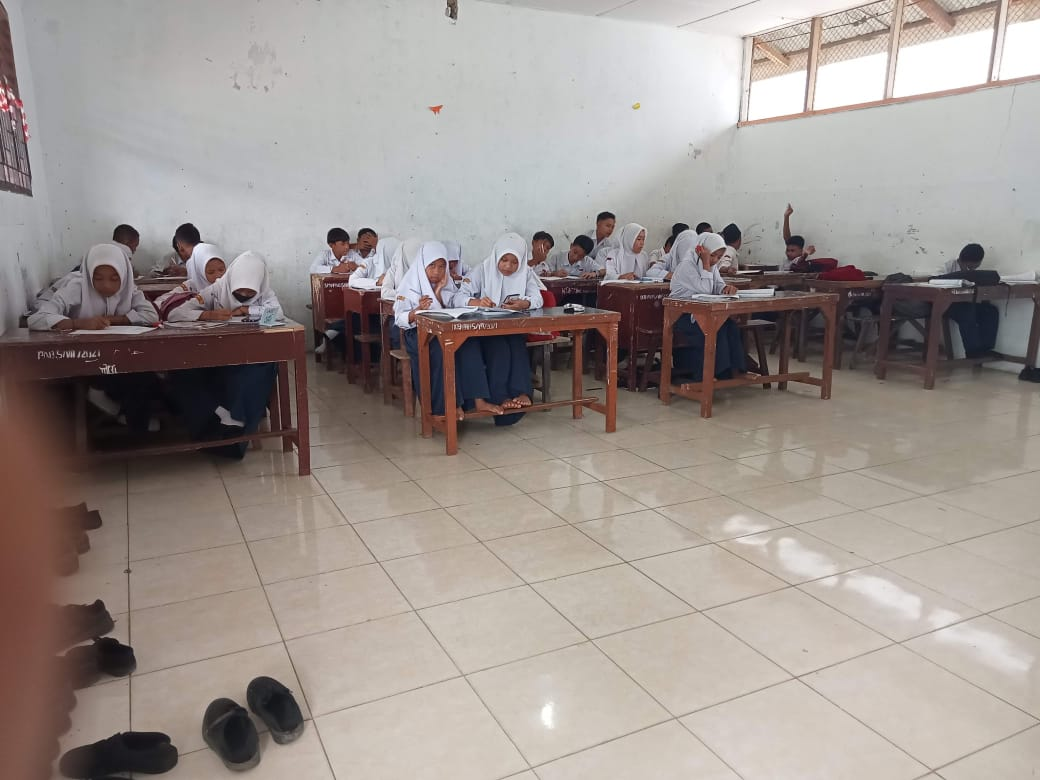 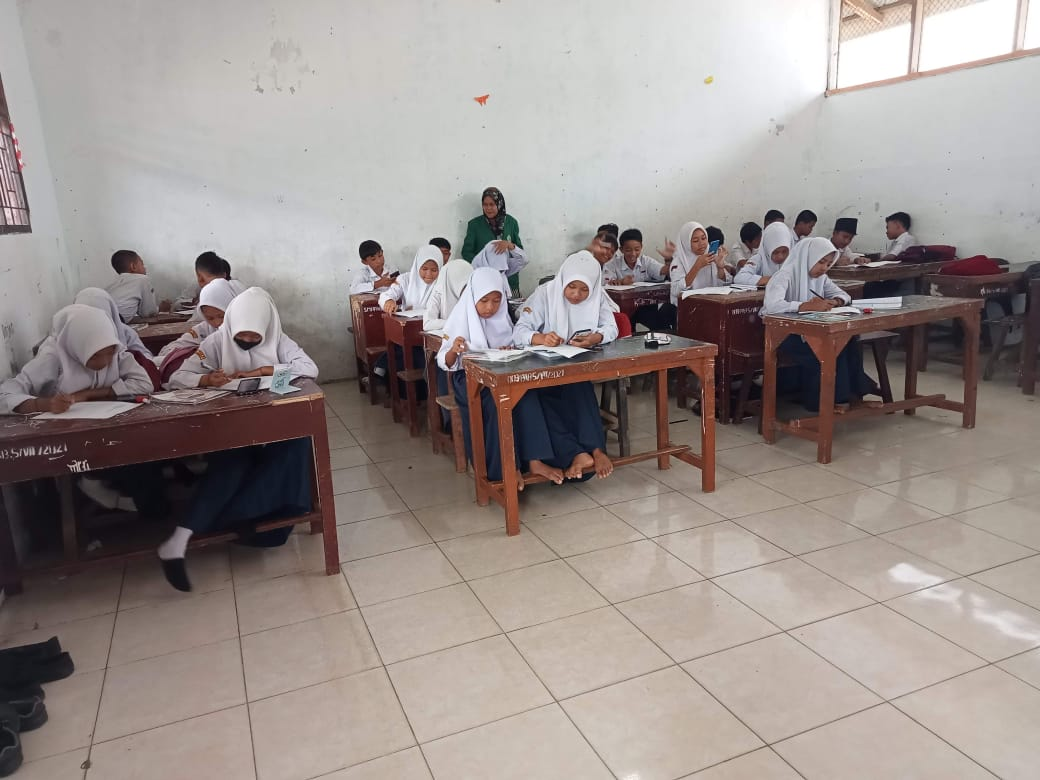 Kompetensi DasarIndikator Pencapaian Kompetensi3.4 Menganalisis struktur dan kebahasaan teks eksposisiMenemukan struktur teks eksposisi yang dibaca.Menumukan kebahasaan teks yang dibacaMembandingkan dua teks eksposisi4.4 Mengonstruksi teks eksposisi dengan memerhatikan isi (permasalahan, argumen, pengetahuan, dan rekomendasi).	Menentukan gagasan pokok dan gagasan penjelas.	Menyusun teks eksposisi dengan memerhatikan isi (permasalahan, argumen, pengetahuan, dan rekomendasi), struktur, dan aspekkebahasaan.FaktualFaktual:Contoh teks eksposisiKonseptualKonseptual:Pengertian teks eskposisiFungsi teks eksposisiStruktur teks eksposisiKaidah kebahasaan teks eksposisiStruktur teks eksposisiKaidah kebahasaan teks eksposisiProsedural::Langkah-langkah menyusun teks eksposisiLangkah-langkah menyusun teks eksposisiPertemuan :Tatap  Muka / LuringPertemuan ke-1 ( 2x45 menit dengan metode discovery learning)IPK : 3.4.1 Menemukan struktur teks eksposisi yang dibaca.3.4.2 Menemukan kebahasaan teks yang dibacaPertemuan ke-1 ( 2x45 menit dengan metode discovery learning)IPK : 3.4.1 Menemukan struktur teks eksposisi yang dibaca.3.4.2 Menemukan kebahasaan teks yang dibacaPertemuan ke-1 ( 2x45 menit dengan metode discovery learning)IPK : 3.4.1 Menemukan struktur teks eksposisi yang dibaca.3.4.2 Menemukan kebahasaan teks yang dibacaPertemuan ke-1 ( 2x45 menit dengan metode discovery learning)IPK : 3.4.1 Menemukan struktur teks eksposisi yang dibaca.3.4.2 Menemukan kebahasaan teks yang dibacaKegiatan Pendahuluan (10 Menit)Kegiatan Pendahuluan (10 Menit)Kegiatan Pendahuluan (10 Menit)Kegiatan Pendahuluan (10 Menit)Peserta didik menjawab salam pembuka, berdoa untuk memulai pembelajaran, dicek kehadirannya oleh guru, dan mengondisikan diri untuk siap belajar baik secara fisik maupun psikis.Peserta didik dalam bimbingan guru mengaitkan materi/tema/kegiatan pembelajaran yang akan dilakukan dengan pengalaman belajar pada pertemuan sebelumnya.Peserta didik mencermati penjelasan guru berkaiatan dengan kompetensi dasar, indikator pencapaian kompetensi, tujuan pembelajaran, dan cakupan materi yang akan dipelajari.Peserta didik menjawab salam pembuka, berdoa untuk memulai pembelajaran, dicek kehadirannya oleh guru, dan mengondisikan diri untuk siap belajar baik secara fisik maupun psikis.Peserta didik dalam bimbingan guru mengaitkan materi/tema/kegiatan pembelajaran yang akan dilakukan dengan pengalaman belajar pada pertemuan sebelumnya.Peserta didik mencermati penjelasan guru berkaiatan dengan kompetensi dasar, indikator pencapaian kompetensi, tujuan pembelajaran, dan cakupan materi yang akan dipelajari.Peserta didik menjawab salam pembuka, berdoa untuk memulai pembelajaran, dicek kehadirannya oleh guru, dan mengondisikan diri untuk siap belajar baik secara fisik maupun psikis.Peserta didik dalam bimbingan guru mengaitkan materi/tema/kegiatan pembelajaran yang akan dilakukan dengan pengalaman belajar pada pertemuan sebelumnya.Peserta didik mencermati penjelasan guru berkaiatan dengan kompetensi dasar, indikator pencapaian kompetensi, tujuan pembelajaran, dan cakupan materi yang akan dipelajari.Peserta didik menjawab salam pembuka, berdoa untuk memulai pembelajaran, dicek kehadirannya oleh guru, dan mengondisikan diri untuk siap belajar baik secara fisik maupun psikis.Peserta didik dalam bimbingan guru mengaitkan materi/tema/kegiatan pembelajaran yang akan dilakukan dengan pengalaman belajar pada pertemuan sebelumnya.Peserta didik mencermati penjelasan guru berkaiatan dengan kompetensi dasar, indikator pencapaian kompetensi, tujuan pembelajaran, dan cakupan materi yang akan dipelajari.Kegiatan Inti (70 Menit )Kegiatan Inti (70 Menit )Kegiatan Inti (70 Menit )Kegiatan Inti (70 Menit )Sintak Model PembelajaranKegiatan PembelajaranStimulation (stimullasi/pemberian rangsangan)1. Peserta didik menyaksikan dan memahami tayangan power point yang menampilkan materi struktur dan kaidah kebahasaan Teks eskposisi yang dibagikan guru.Problem statemen (pertanyaan/identifikasi masalah)1. Guru memberikan kesempatan pada peserta didik untuk mengidentifikasi sebanyak mungkin pertanyaan yang berkaitan dengan tayangan power point yang disajikan dan akan dijawabmelalui kegiatan belajar Data collection (pengumpulan data)Peserta didik mengamati dengan seksama materi struktur dan kaidah kebahasaan teks eksposisi yang sedang dipelajari dalam bentuk slide presentasi yang disajikan.Peserta didik mencari dan membaca berbagai referensi dari berbagai sumber guna menambah pengetahuan dan pemahaman tentang materi struktur dan kaidah kebahasaan teks eksposisi yang sedang dipelajari.Peserta didik dan guru secara bersama-sama membahas contoh dalam buku paket mengenai struktur dan kaidah kebahasaan teks eksposisi Pembangunan dan Bencana Lingkungan pada buku pegangan siswa halaman 56 s.d. 57.Peserta didik mencatat semua informasi tentang materi struktur dan kaidah kebahasaan teks eksposisi yang telah diperoleh pada buku catatan dengan tulisan yang rapi dan menggunakanbahasa Indonesia yang baik dan benar.Data processing (pengolahan Data)Guru memberikan tugas kepada peserta didik untuk menelaah struktur dan kaidah kebahasaan teks eksposisi Jangan Hanya Bergantung pada Vaksin yang disampaikan dengan membentuk kelompok belajar masing- masing kelompok terdiri dari 3 anggota.Peserta didik menuliskan struktur dan kaidah kebahaasaan yang ditemukan di LKPD yang telah dibagikan .3. Peserta didik mendiskusikan temuan masing-masing dengan berdiskusi melalui WAG dengan tetap memerhatikan aspek kerja sama, menghargai pendapat teman, dan memerhatikankesantunan berbahasa.Verification (pembuktian)Perwakilan peserta didik yang terpilih menyajikan hasil temuannya melalui tayangan video yang dikirim.Peserta didik lainnyA memberikan tanggapan berupa kritik dan saran dari apa yang sudah disampaikan teman-temannya.Generalization (menarik kesimpulan)Peserta didik bersama guru menyimpulkan tentang point-point penting yang muncul dalam kegiatan pembelajaran yang baru dilakukan yaitu berkaitan dengan struktur dan kaidah kebahasaan teks eksposisiGuru memberikan penguatan terhadap jawaban peserta didik dan memberikan apresiasi kepada proses dan hasil pembelajaran yang dilakukan olehpeserta didik.Kegiatan Penutup (10 Menit)Kegiatan Penutup (10 Menit)Kegiatan Penutup (10 Menit)Kegiatan Penutup (10 Menit)Peserta didik merefleksi penguatan materi dari guru dengan membuat catatan penguasaan materi.Peserta didik menyimak rencana pembelajaran untuk materi pertemuan selanjutnya yang disampaikan guru.Peserta didik dan guru berdoa mengakhiri kegiatan belajar mengajar.Peserta didik merefleksi penguatan materi dari guru dengan membuat catatan penguasaan materi.Peserta didik menyimak rencana pembelajaran untuk materi pertemuan selanjutnya yang disampaikan guru.Peserta didik dan guru berdoa mengakhiri kegiatan belajar mengajar.Peserta didik merefleksi penguatan materi dari guru dengan membuat catatan penguasaan materi.Peserta didik menyimak rencana pembelajaran untuk materi pertemuan selanjutnya yang disampaikan guru.Peserta didik dan guru berdoa mengakhiri kegiatan belajar mengajar.Peserta didik merefleksi penguatan materi dari guru dengan membuat catatan penguasaan materi.Peserta didik menyimak rencana pembelajaran untuk materi pertemuan selanjutnya yang disampaikan guru.Peserta didik dan guru berdoa mengakhiri kegiatan belajar mengajar.Pertemuan ke-2 ( 2x45 menit dengan metode discovery learning)IPK : 3.4.3 Membandingkan dua teks eksposisiPertemuan ke-2 ( 2x45 menit dengan metode discovery learning)IPK : 3.4.3 Membandingkan dua teks eksposisiPertemuan ke-2 ( 2x45 menit dengan metode discovery learning)IPK : 3.4.3 Membandingkan dua teks eksposisiPertemuan ke-2 ( 2x45 menit dengan metode discovery learning)IPK : 3.4.3 Membandingkan dua teks eksposisiKegiatan Pendahuluan (10 Menit)Kegiatan Pendahuluan (10 Menit)Kegiatan Pendahuluan (10 Menit)Kegiatan Pendahuluan (10 Menit)Peserta didik menjawab salam pembuka, berdoa untuk memulai pembelajaran, dicek kehadirannya oleh guru, dan mengondisikan diri untuk siap belajar baik secara fisik maupun psikis.Peserta didik dalam bimbingan guru mengaitkan materi/tema/kegiatan pembelajaran yang akan dilakukan dengan pengalaman belajar pada pertemuan sebelumnya.4. Peserta didik mencermati penjelasan guru berkaiatan dengan kompetensi dasar, indikatorpencapaian kompetensi, tujuan pembelajaran, dan cakupan materi yang akan dipelajari.Peserta didik menjawab salam pembuka, berdoa untuk memulai pembelajaran, dicek kehadirannya oleh guru, dan mengondisikan diri untuk siap belajar baik secara fisik maupun psikis.Peserta didik dalam bimbingan guru mengaitkan materi/tema/kegiatan pembelajaran yang akan dilakukan dengan pengalaman belajar pada pertemuan sebelumnya.4. Peserta didik mencermati penjelasan guru berkaiatan dengan kompetensi dasar, indikatorpencapaian kompetensi, tujuan pembelajaran, dan cakupan materi yang akan dipelajari.Peserta didik menjawab salam pembuka, berdoa untuk memulai pembelajaran, dicek kehadirannya oleh guru, dan mengondisikan diri untuk siap belajar baik secara fisik maupun psikis.Peserta didik dalam bimbingan guru mengaitkan materi/tema/kegiatan pembelajaran yang akan dilakukan dengan pengalaman belajar pada pertemuan sebelumnya.4. Peserta didik mencermati penjelasan guru berkaiatan dengan kompetensi dasar, indikatorpencapaian kompetensi, tujuan pembelajaran, dan cakupan materi yang akan dipelajari.Peserta didik menjawab salam pembuka, berdoa untuk memulai pembelajaran, dicek kehadirannya oleh guru, dan mengondisikan diri untuk siap belajar baik secara fisik maupun psikis.Peserta didik dalam bimbingan guru mengaitkan materi/tema/kegiatan pembelajaran yang akan dilakukan dengan pengalaman belajar pada pertemuan sebelumnya.4. Peserta didik mencermati penjelasan guru berkaiatan dengan kompetensi dasar, indikatorpencapaian kompetensi, tujuan pembelajaran, dan cakupan materi yang akan dipelajari.Kegiatan Inti (70 Menit )Kegiatan Inti (70 Menit )Kegiatan Inti (70 Menit )Kegiatan Inti (70 Menit )Generalization (menarik kesimpulan)Peserta didik bersama guru menyimpulkan tentang point-point penting yang muncul dalam kegiatan pembelajaran yang baru dilakukan yaitu berkaitan perbedaan teks eksposisi Pembangunan dan Bencana Lingkungan dan teks eksposisi Jangan Hanya Bergantung pada VaksinGuru memberikan penguatan terhadap jawaban peserta didik dan memberikan apresiasi kepada proses dan hasilpembelajaran yang dilakukan oleh peserta didik.Kegiatan Penutup (10 Menit)Kegiatan Penutup (10 Menit)Kegiatan Penutup (10 Menit)Kegiatan Penutup (10 Menit)Peserta didik merefleksi penguatan materi dari guru dengan membuat catatan penguasaan materi.Peserta didik menyimak rencana pembelajaran untuk materi pertemuan selanjutnya.Guru mengingatkan siswa untuk selalu menjaga kesehatan dan selalu menjalankan protokol kesehatan untuk menghambat pemyebaran virus covid-19.Peserta didik dan guru berdoa mengakhiri kegiatan belajar mengajar.Peserta didik merefleksi penguatan materi dari guru dengan membuat catatan penguasaan materi.Peserta didik menyimak rencana pembelajaran untuk materi pertemuan selanjutnya.Guru mengingatkan siswa untuk selalu menjaga kesehatan dan selalu menjalankan protokol kesehatan untuk menghambat pemyebaran virus covid-19.Peserta didik dan guru berdoa mengakhiri kegiatan belajar mengajar.Peserta didik merefleksi penguatan materi dari guru dengan membuat catatan penguasaan materi.Peserta didik menyimak rencana pembelajaran untuk materi pertemuan selanjutnya.Guru mengingatkan siswa untuk selalu menjaga kesehatan dan selalu menjalankan protokol kesehatan untuk menghambat pemyebaran virus covid-19.Peserta didik dan guru berdoa mengakhiri kegiatan belajar mengajar.Peserta didik merefleksi penguatan materi dari guru dengan membuat catatan penguasaan materi.Peserta didik menyimak rencana pembelajaran untuk materi pertemuan selanjutnya.Guru mengingatkan siswa untuk selalu menjaga kesehatan dan selalu menjalankan protokol kesehatan untuk menghambat pemyebaran virus covid-19.Peserta didik dan guru berdoa mengakhiri kegiatan belajar mengajar.Sintak Model PembelajaranKegiatan PembelajaranStimulation (stimullasi/pemberian rangsangan)1. Peserta didik membaca kembali analisis struktur teks eksposisi yang disediakan oleh guru yaitu Pembangunan dan Bencana Lingkungan dan teks eksposisi Jangan Hanya Bergantung padaVaksin yang dibagikan.Problem statemen (pertanyaan/identifikasi masalah)1. Peserta didik menyimak penjelasan guru untuk menganalisis perbandingan antara teks eksposisi Pembangunan dan Bencana Lingkungan dan teks eksposisi Jangan Hanya Bergantung pada Vaksin yang disampaikan.Data collection (pengumpulan data)Peserta didik berdiskusi kelompok membahas struktur dan kaidah kebahasaan yang terdapat pada teks eksposisi Pembangunan dan Bencana Lingkungan dan teks eksposisi Jangan Hanya Bergantung pada Vaksin.Peserta didik mencatat semua informasi tentang persamaan dan perbedaan yang terdapat pada teks eksposisi Pembangunan dan Bencana Lingkungan dan teks eksposisi Jangan Hanya Bergantung pada Vaksin pada buku catatan dengan tulisan yang rapi dan menggunakan bahasa Indonesia yang baik danbenar.Data processing (pengolahan Data)1. Peserta didik menuliskan persamaan dan perbedaan teks eksposisi Pembangunan dan Bencana Lingkungan dan teks eksposisi Jangan Hanya Bergantung pada Vaksin pada LKPD yang dibagikan guru dengan tulisan yang rapi dan menggunakan bahasa Indonesia yang baik danbenar.Verification (pembuktian)Perwakilan kelompok belajar yang terpilih menyajikan hasil diskusi kelompoknya dengan berani, percaya diri, dan bertanggung jawab.Kelompok belajar lain   mengomentari pendapat   kelompokpenyaji dengan memerhatikan kesantunan berbahasa.Pertemuan ke-3 ( 2x45 menit dengan metode discovery learning)IPK : 4.3.1 Menentukan gagasan pokok dan gagasan penjelas.4.4.2 Menyusun teks eksposisi dengan memerhatikan isi (permasalahan, argumen, pengetahuan, dan rekomendasi), struktur, dan aspek kebahasaan.Pertemuan ke-3 ( 2x45 menit dengan metode discovery learning)IPK : 4.3.1 Menentukan gagasan pokok dan gagasan penjelas.4.4.2 Menyusun teks eksposisi dengan memerhatikan isi (permasalahan, argumen, pengetahuan, dan rekomendasi), struktur, dan aspek kebahasaan.Pertemuan ke-3 ( 2x45 menit dengan metode discovery learning)IPK : 4.3.1 Menentukan gagasan pokok dan gagasan penjelas.4.4.2 Menyusun teks eksposisi dengan memerhatikan isi (permasalahan, argumen, pengetahuan, dan rekomendasi), struktur, dan aspek kebahasaan.Pertemuan ke-3 ( 2x45 menit dengan metode discovery learning)IPK : 4.3.1 Menentukan gagasan pokok dan gagasan penjelas.4.4.2 Menyusun teks eksposisi dengan memerhatikan isi (permasalahan, argumen, pengetahuan, dan rekomendasi), struktur, dan aspek kebahasaan.Kegiatan Pendahuluan (10 Menit)Kegiatan Pendahuluan (10 Menit)Kegiatan Pendahuluan (10 Menit)Kegiatan Pendahuluan (10 Menit)Peserta didik menjawab salam pembuka, berdoa untuk memulai pembelajaran, dicek kehadirannya oleh guru, dan mengondisikan diri untuk siap belajar baik secara fisik maupun psikis.Peserta didik dalam bimbingan guru mengaitkan materi/tema/kegiatan pembelajaran yang akan dilakukan dengan pengalaman belajar pada pertemuan sebelumnya.Peserta didik mencermati penjelasan guru berkaiatan dengan kompetensi dasar, indikatorpencapaian kompetensi, tujuan pembelajaran, dan cakupan materi yang akan dipelajari.Peserta didik menjawab salam pembuka, berdoa untuk memulai pembelajaran, dicek kehadirannya oleh guru, dan mengondisikan diri untuk siap belajar baik secara fisik maupun psikis.Peserta didik dalam bimbingan guru mengaitkan materi/tema/kegiatan pembelajaran yang akan dilakukan dengan pengalaman belajar pada pertemuan sebelumnya.Peserta didik mencermati penjelasan guru berkaiatan dengan kompetensi dasar, indikatorpencapaian kompetensi, tujuan pembelajaran, dan cakupan materi yang akan dipelajari.Peserta didik menjawab salam pembuka, berdoa untuk memulai pembelajaran, dicek kehadirannya oleh guru, dan mengondisikan diri untuk siap belajar baik secara fisik maupun psikis.Peserta didik dalam bimbingan guru mengaitkan materi/tema/kegiatan pembelajaran yang akan dilakukan dengan pengalaman belajar pada pertemuan sebelumnya.Peserta didik mencermati penjelasan guru berkaiatan dengan kompetensi dasar, indikatorpencapaian kompetensi, tujuan pembelajaran, dan cakupan materi yang akan dipelajari.Peserta didik menjawab salam pembuka, berdoa untuk memulai pembelajaran, dicek kehadirannya oleh guru, dan mengondisikan diri untuk siap belajar baik secara fisik maupun psikis.Peserta didik dalam bimbingan guru mengaitkan materi/tema/kegiatan pembelajaran yang akan dilakukan dengan pengalaman belajar pada pertemuan sebelumnya.Peserta didik mencermati penjelasan guru berkaiatan dengan kompetensi dasar, indikatorpencapaian kompetensi, tujuan pembelajaran, dan cakupan materi yang akan dipelajari.Kegiatan Inti (70 Menit )Kegiatan Inti (70 Menit )Kegiatan Inti (70 Menit )Kegiatan Inti (70 Menit )Sintak Model PembelajaranKegiatan PembelajaranStimulation (stimullasi/pemberian rangsangan)1. Peserta didik diarahkan untuk membaca dan memahami tayangan power point yang membahas gagasan utama dangagasan	penjelas	serta	langkah-langkah	menyusun	tekseksposisi	yang	dibagikan	guru.Stimulation (stimullasi/pemberian rangsangan)1. Peserta didik diarahkan untuk membaca dan memahami tayangan power point yang membahas gagasan utama dangagasan	penjelas	serta	langkah-langkah	menyusun	tekseksposisi	yang	dibagikan	guru.Problem statemen (pertanyaan/identifikasi masalah)Guru memberikan kesempatan pada peserta didik untuk mengidentifikasi sebanyak mungkin pertanyaan yang berkaitan dengan materi yang disampaikan dan akan dijawab melalui kegiatan belajar.Guru memotivasi siswa untuk mengerjakan tugas menyusunteks eksposi berdasarkan tema dan gagasan utama yang telah dipersiapkan.Data collection (pengumpulan data)Peserta didik dengan jujur dan tanggung jawab mengerjakan tugas melengkapi gagasan utama yang telah disediakan guru dengan menuliskan beberapa gagasan penjelas.Peserta didik   mengembangkan   gagasan   utama   ke   dalamkerangka paragraf eksposisi.Data processing (pengolahan Data)1. Peserta didik menuliskan jawaban di LKPD yang telah dibagikan dengan tulisan yang rapi dan menggunakan bahasa Indonesia yang baik danbenar.Verification (pembuktian)Perwakilan peserta didik yang terpilih menyajikan hasil pekerjaannya dengan percaya diri dan bertanggung jawab.Peserta didik lainnya mengomentari dengan memerhatikankesantunan berbahasa.Generalization (menarik kesimpulan)Peserta didik bersama guru menyimpulkan tentang point-point penting yang muncul dalam kegiatan pembelajaran yang baru dilakukan yaitu berkaitan dengan materi gagasan utama dan gagasan penjelas teks eksposisi.Guru memberikan penguatan terhadap jawaban peserta didik dan memberikan apresiasi kepada proses dan hasil pembelajaran yang dilakukan oleh peserta didik.Guru memberi kesempatan siswa untuk memperbaiki hasil pekerjaannya, dan membuat jadwal pengumpulan tugas.Kegiatan Penutup (10 Menit)Kegiatan Penutup (10 Menit)Kegiatan Penutup (10 Menit)Kegiatan Penutup (10 Menit)Peserta didik merefleksi penguatan materi dari guru dengan membuat catatan penguasaan materi.Peserta didik menyimak rencana pembelajaran untuk materi pertemuan selanjutnya yang disampaikan guru.Guru menghimbau siswa untuk selalu melaksanakan protokol kesehatan guna menghambat laju penyebaran covid 19.Peserta didik dan guru berdoa mengakhiri kegiatan belajar mengajar.Peserta didik merefleksi penguatan materi dari guru dengan membuat catatan penguasaan materi.Peserta didik menyimak rencana pembelajaran untuk materi pertemuan selanjutnya yang disampaikan guru.Guru menghimbau siswa untuk selalu melaksanakan protokol kesehatan guna menghambat laju penyebaran covid 19.Peserta didik dan guru berdoa mengakhiri kegiatan belajar mengajar.Peserta didik merefleksi penguatan materi dari guru dengan membuat catatan penguasaan materi.Peserta didik menyimak rencana pembelajaran untuk materi pertemuan selanjutnya yang disampaikan guru.Guru menghimbau siswa untuk selalu melaksanakan protokol kesehatan guna menghambat laju penyebaran covid 19.Peserta didik dan guru berdoa mengakhiri kegiatan belajar mengajar.Peserta didik merefleksi penguatan materi dari guru dengan membuat catatan penguasaan materi.Peserta didik menyimak rencana pembelajaran untuk materi pertemuan selanjutnya yang disampaikan guru.Guru menghimbau siswa untuk selalu melaksanakan protokol kesehatan guna menghambat laju penyebaran covid 19.Peserta didik dan guru berdoa mengakhiri kegiatan belajar mengajar.1.	Penilaian sikapTeknik penilaian: observasiBentuk Penilaian: lembar pengamatan2.	Penilaian pengetahuanTeknik penilaian: penugasanBentuk Penilaian: lembar penugasan3.	Penilaian keterampilanTeknik Penilaian: tes praktikBentuk penilaian: lembar penugasanMengetahui,       Medan, September 2022Kepala SMP PAB 5 PatumbakPeneliti,Purwanti, S. Pd., M.Pd.NIP 19620106 198412 2 003Amalia AdistriNIM. 181214060Satuan Pendidikan:Kelas/Semester:Mata Pelajaran:Bahasa IndonesiaNOWAKTUNAMAKEJADIAN/PERILAKUBUTIRSIKAPPOS/NEGTINDAK LANJUT123Satuan Pendidikan:Mata Pelajaran:Bahasa IndonesiaKompetensi Dasar:Menganalisis struktur dan kebahasaan teks eksposisiIndikator:Menemukan struktur teks eksposisiMenemukan kebahasaan teks eksposisi Membandingkan kebahasaan teks eksposisiSatuan Pedidikan:Mata Pelajaran:Bahasa IndonesiaKelas/Senester:Kompetensi Dasar:Mengonstruksikan teks eksposisi dengan memerhatikan isi (permasalahan, argumen, pengetahuan, dan rekomendasi), strukturdan kebahasaanIndikator:Menentukan gagasan pokok dan gagasan penjelas dalam teks eksposisiMenyusun teks EksposisiStruktur TeksParagrafPengenalan IsuParagraf 1ArgumenParagraf 2Paragraf 3Paragraf 4Paragraf 5Penegasan UlangParagraf 6Paragraf 7NoIstilahMakna1VaksinBibit penyakit (misalnya cacar) yang sudah dilemahkan,digunakan untuk vaksinasi2PandemiWajab yang berjangkit serempak di mana-mana, meliputiwilayah geografis yang luas3RisetPenelitian4BirokrasiSistem	pemerintahan	yang	dijalankan	oleh	pegawaipemerintah karena telah berpegang pada hierarki dan jenjang jabatan;5KomiteSejumlah orang yang ditunjuk untuk melaksanakan tugastertentu6VentilatorPeralatan mekanik untuk menghasilkan putaran udara,dapat berupa kipas angin tiup atau isap.7KonsorsiumHimpunan beberapa pengusaha yang mengadakan usahabersama8InovasiPemasukan atau pengenalan hal-hal yang baru9VirusMikroorganisme yang tidak dapat dilihat dengan menggunakan mikroskop biasa, hanya dapat dilihat dengan menggunakan mikroskop elektron, penyebab danpenular penyakit, seperti cacar, influenza, dan rabies10HolistikSecara keseluruhanNoKalimat transitifKalimat Intransitif1Pemerintah	mengandalkan ketersediaan vaksin sebagai jalan keluar dari pandemi iniKemudian, Pemerintah seharusnya sangat paham bahwa uji klinis tahap ketiga adalah tahap paling penting dariperancangan vaksin atau obat.2Masyarakat juga belum melihathasil kerja nyata komite di lapangan.3Konsorsium ini juga sedang mengembangkan vaksin Merah Putih bersama Lembaga BiologiMolekuler Eijkman Institue4Pembuatan vaksin yang mumpuni pastinya memerlukan waktu yang tidak sedikit dan tidak bolehterburu-buru.5Pemerintah	bisa	memperbaiki kapasitas	pengetesan	danpelacakan pasien suspectStruktur TeksParagrafPengenalan IsuParagraf 1 dan paragraf 2ArgumenParagraf 3Paragraf 4Paragraf 5Paragraf 6Paragraf 7Penegasan UlangParagraf 8NoIstilahMakna1rekonsiliasiPerbuatan/	tindakan	memulihkan	hubungan	persahabatan	padakeadaan semula2efekAkibat, pengaruh3eksplorasijelajah4eksploitasiDidayagunakan5polusiPencemaran6toksinzat racun yang dibentuk dan dikeluarkan oleh organisme yang menyebabkan kerusakan radikal dalam struktur atau faal, merusaktotal hidup atau keefektifan organisme pada satu bagian.NoKalimat transitifKalimat Intransitif1Kejadian demi kejadian yang dialami di dalam negeri telah memberi dampak yang sangat besarUpaya yang dimaksud adalah upaya rekonsiliasi, perubahan konsep atau pemahaman tentang alam dan menanamkan budaya pelestari.2Upaya rekonsiliasi menjadi suatu sumbangan positif yang perlu disadari.Semua kejadian tersebut adalah hasil dari perilaku dan   tindakan   yang patut diperbaiki dan diubah.3Perubahan untuk dapat mencegah dan meminimalisasi efek yang lebih besarSetiap peristiwa dan kejadian alam yang diakibatkan oleh kerusakan lingkungan hidup merupakan suatu pertanda bahwa manusia mesti sadardan berubah.4Cara pandang tersebut melahirkan tindakan yang salah dan membahayakan.Salah satu akar permasalahan seputar kerus akan lingkungan hidup adalahterjadinya pergeseran pemahaman manusia tentang alam.5Pencemaran tanah dan air sudah menjadi kebiasaan yang terus dilakukan.Berbagai fakta kerusakan lingkungan hidup yang terjadi di tanah air adalahhasil dari suatu pergeseran pemahaman manusia tentang alam.NoTeks EksposisiAspek Kebahasaan (kata-kata teknis/istilah,konjungsi kausalitas,kata yang menunjukkan hubungan perbandingan, kata-katapersuasive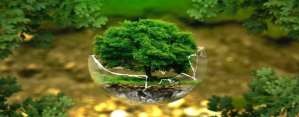 Lingkungan HidupPada jaman milenial seperti sekarang ini, membuang sampah sembarangan (khususnya ke sungai) seolah-olah telah menjadi suatu hal yang lumrah. Ditambah lagi banyak orang di kota- kota yang membuang sampah kemanapun mereka suka. Ini dapat terlihat dari banyaknya jumlah saluran sungai yang terhalang oleh banyak sampah dan setiap saat hal ini dapat mengakibatkan bencana banjir.Sebagian pengamat lingkungan membuat kesimpulan bahwa setiap tahunnya jumlah manusia yang membuang sampah di sungai terus bertambah. Manusia juga kurang menyadari bahwa bencana banjir yang menimpa mereka diakibatkan oleh tingkah laku mereka sendiri. Terkadang, bencana banjir juga banyak menelan korban, tidak hanya korban luka-luka tapi jugaParagraf 1 :kata-kata teknis/istilah ……………………..................………………………………………………………………………………………………………………………………………………………………………………………………………………………………………………………………………………………………………………………………………………………………………………………konjungsi kausalitas………………………………………………………………………………………………………………kata kerja mental……………………………………………………………………………………………………………………………………………………kata-kata persuasif………………………………………………………………………………………………………………………………………………………………………………………………………………korban meninggal dunia. Namun hal ini tidak juga membuat mereka sadar untuk membuang sampah pada tempatnya.Manusia harus menyadari bahwa bencana banjir yang terjadi akibat ulah mereka sendiri. Dan mereka harus mempunyai kesadaran dan kedisiplinan untuk membuang sampah pada tempatnya serta tidak akan membuang sampah ke sungai agar tidak merugikan lingkungan dan orang lain. Membuang sampah pada tempatnya akan membuat saluran air sungai lancar serta tidak menimbulkan banjir…………………………………………………………………………………………Paragraf 2 :kata-kata teknis/istilah……………………………………………………………………………………………………………………………………………………………………………………………………………………………………………………………………………………………………………………………………………………………………………………………………………………………………………………………………………………………………………………………konjungsi kausalitas……………………………………………………………………………………………………………………………………………………kata kerja mental……………………………………………………………………………………………………………………………………………………kata-kata persuasif……………………………………………………………………………………………………………………………………………………Paragraf 3 :1. kata-kata teknis/istilah…………………………………………………………………………………………………………………………………………………………………………………………………………………………………………………………………………………………………………………………………………………………………………………………………………………………konjungsi kausalitas.……………………………………………………………………………………………………………………………………………………kata kerja mental……………………………………………………………………………………………………………………………………………………kata-kata persuasif…………………………………………………………………………………………………………………………………………………....